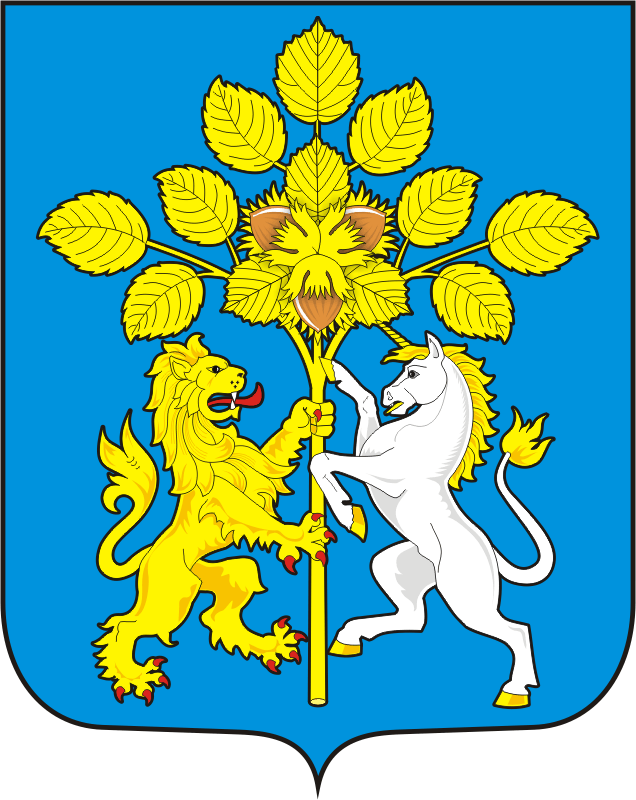 Муниципальное образование Спасский сельсоветСаракташского района Оренбургской областиП Р О Т О К О Л    № 5собрание граждан села Мальгамуниципального  образования Спасский сельсовет Саракташского района Оренбургской области                                                             Дата проведения – 04 июня 2021 года                 					Время проведения – 12.00  часов		                                         Место проведения – ул.Заречная,34                                          					          Присутствовало граждан - 21 человекПОВЕСТКА ДНЯ:1. Об избрании старосты села Мальга муниципального образования Спасский сельсовет Саракташского района Оренбургской области.Докладчик: Губанков Анатолий Михайлович, глава Спасского сельсовета. Голосование за открытие схода граждан села Мальга.Результаты голосования «за» - единогласноСекретарем схода граждан села Мальга избрана:Цыпина Светлана Анатольевна, специалист 1 категории администрации сельсоветаРезультаты голосования «за» - единогласно.          Анатолий Михайлович в своём выступлении отметил, что руководствуясь ст. 27.1 Федерального закона от 06.10.2003 №131-ФЗ «Об общих принципах организации местного самоуправления в Российской Федерации», Закона Оренбургской области от 17.10.2018 №1277/339-VI-03 «О внесении изменений в закон Оренбургской области «Об организации местного самоуправления в Оренбургской области» и признании утратившим силу Закона Оренбургской области «О сельских старостах в Оренбургской области», Уставом муниципального образования  Спасский сельсовет необходимо избрать старосту села. Также он напомнил жителям о полномочиях сельского старосты, порядке его избрания. Отметил, что старостой  не может быть назначено лицо:1) замещающее государственную должность, должность государственной гражданской службы, муниципальную должность или должность муниципальной службы;2) признанное судом недееспособным или ограниченно дееспособным;3) имеющее непогашенную или неснятую судимость.Анатолий Михайлович обратился к жителям с просьбой выдвинуть две кандидатуры в целях представления одной из них в Совет депутатов Спасского сельсовета для назначений старостой села Мальга.ВЫСТУПИЛИ: Андрияшкина Ольга Алексеевна, житель села.           В своём выступлении она предложила рассмотреть кандидатуру Шиваевой Любови Леонидовны проживающей в селе Мальга. Также она пояснила, что она всегда готова прийти на помощь односельчанам, участвует в общественной жизни села, знает проблемы каждого жителя, является активным помощником главы сельсовета в решении вопросов местного значения, пользуется уважением.                  Седайкина Зинаида Михайловна, житель села Она предложила кандидатуру Митрофановой Татьяны Ивановны, пояснив, что, будучи её соседкой по дому, знает все её положительные стороны характера такие как отзывчивость, доброжелательность, умение выслушать и услышать проблемы односельчан. «У Татьяны Ивановны прекрасный дом, ухоженная территория, а если в доме порядок, то и в селе будет порядок», - сказала Седайкина З.М.Самоотводов от предложенных кандидатур не поступило.Председательствующий                                                                А.М.ГубанковСекретарь                                                                                       С.А.Цыпина	                                                                                 1.СЛУШАЛИ:Об избрании старосты села Мальга муниципального образования Спасский сельсовет Саракташского района Оренбургской области.Губанкова Анатолия Михайловича, главу Спасского сельсовета    РЕШИЛИ:1.Избрать старостой села Мальга Шиваеву Любовь Леонидовну, 1960 года рождения,  пенсионер, проживающей по адресу: с. Мальга, ул. Заречная, д.60.2.Направить протокол схода граждан в Совет депутатов Спасского сельсовета для назначения Шиваевой Л.Л. старостой села Мальга.Итоги голосования:   Шиваева Любовь Леонидовна                          за  - 17                           против - 4                                    воздержались – 0                           Митрофанова Татьяна Ивановна                          за – 4                                     против – 17                                    воздержались – 0 